Стартовала ВЕСЕННЯя	 СЕССИЯ проекта Банка России «Финансовая грамотность для старшего поколения «Пенсион ФГ»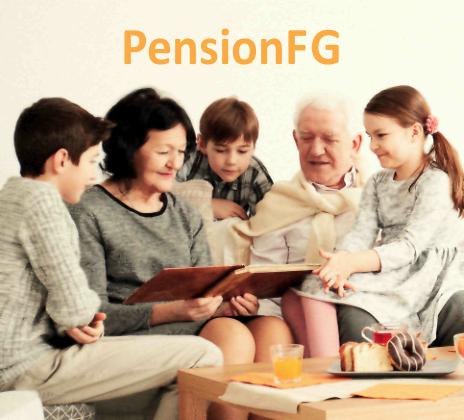 Стартовала весенняя сессия проекта Банка России «Финансовая грамотность для старшего поколения «Пенсион ФГ» по повышению финансовой грамотности для людей старшего поколения, который направлен на формирование основных принципов и правил принятия решений по использованию финансовых продуктов и услуг, обеспечение понимания основ управления личным бюджетом, знакомство с современными финансовыми технологиями.Занятия будут проходить в период с 27 января по 23 апреля 2021 г. в онлайн формате по темам «Экономия для жизни», «Банковские услуги. Выбираем банк в помощники», «Финансовое мошенничество. Защити себя и свою семью» (расписание занятий опубликовано на сайте pensionfg.ru).Формат проекта предусматривает, что к вебинарам Банка России подключаются участники-пенсионеры с использованием режима телемоста, который позволяет слушателям в прямом эфире (через чат или видеокамеру) задавать интересующие вопросы и получать от лектора ответы по теме занятий. Продолжительность занятий — 45 минут.Заинтересованные участники самостоятельно принимают решение о подключении к каждому занятию, для этого им необходимо выбрать дату, время и тему занятий на сайте pensionfg.ru и зарегистрироваться для участия в вебинаре (информация об описании проекта и инструкция по подключению в прилагаемых файлах).Смотреть / скачать (2,3 МБ)Инструкция по подключению к онлаин-занятиям «Финансовая грамотность для старшего поколения» (Пенсион ФГ).pdf(1,